Министерство образования и науки РДГБПОУ РД «Профессионально-педагогический колледж имени М.М.Меджидова»Утверждаю:РАСПИСАНИЕколледж.ВечедовПОУ РДвступительных испытаний по специальностям творческой направленности:Специальность 53.02.01 Музыкальное образованиеВступительное испытание ПО МУЗЫКЕ (прослушивание музыкальных способностей) Кабинет № 31017-18 августа 2020 г. - в 9.00 ч.Специальность 54.02.01 Дизайн (по отраслям)Вступительное испытание по РИСУНКУ (выполнение графического натюрморта)( художественные мастерские по рисунку)17 августа 2020 г. - в 9.00 ч.Специальность 54.02.06 Изобразительное искусство и черчение Вступительное испытание по РИСУНКУ (выполнение графического натюрморта)( художественные мастерские по рисунку)17 августа 2020 г. - в 9.00 ч.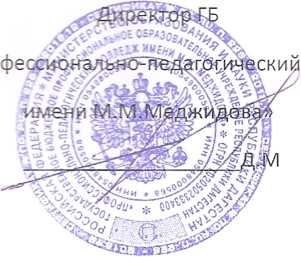 